		Sign-up – TTIA Webinar 09-11-2021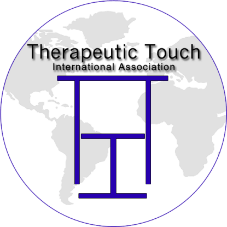 True Teacher Confessions (TTC) and True Almost Teacher Confessions (TATC)            Open to All – Everyone is welcomeThis webinar will not be recorded
        Therapeutic Touch International Association PO Box 130 Delmar, NY 12054Sign-ups received after September 7th will not be accepted Name: Email: Member - $8.00 Non-Member: $10.00CNEs 2.5 Hours $5.00 Member & Non-Member 

Method of Payment: Total on PayPal on OR Mailing Check 	Website under Dues 	   ORCredit Card # Expiry Date Security Code 		Name on Card: Have you received or offered TT online prior to this webinar? Yes ____ No ____
Save this form and send  it to ttia@therapeutictouch.org 
If you prefer to call the office with your credit card information, it is safe to leave that information on the voice mail.  Call 518-325-1185. 